
О реализации ДПП ПК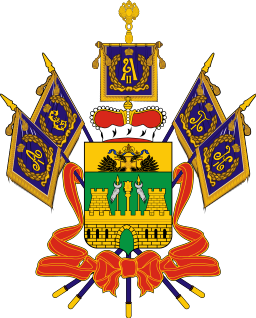 для кандидатов в экспертыпредметных комиссий ОГЭ по физикев рамках накопительной системы Кафедра естественнонаучного, географического и экологического образования в соответствии с планом мероприятий государственного задания раздела «Реализация дополнительных профессиональных программ повышения квалификации» ГБОУ ИРО Краснодарского края на 2022 год в рамках накопительной системы повышения квалификации реализует дополнительную профессиональную программу повышения квалификации (далее – ДПП ПК) по теме: «Научно-методическое обеспечение проверки и оценивания развернутых ответов выпускников ОГЭ по физике» (24 часа) в очной форме.На обучение приглашаются кандидаты в эксперты предметных комиссий по физике.Обучение проводится: ДПП ПК по теме: «Научно-методическое обеспечение проверки и оценивания развернутых ответов выпускников ОГЭ» (в объеме 16 часов). Распределение кандидатов в эксперты предметных комиссий, график проведения курсов и квота по муниципалитетам согласно приложению №1;Обучающий семинар по теме: «Формирование единых подходов к оценке развернутых ответов ГИА-9» (непрерывное повышение квалификации в объеме 8 часов). Распределение кандидатов в эксперты предметных комиссий и график проведения семинара согласно приложению №2.Для очного участия в ДПП ПК необходимо иметь один из указанных документов:Сертификат о вакцинации против короновирусной инфекции;Справка/сертификат о перенесенном заболевании COVID-19 в течении последних 6 месяцев.Регистрация кандидатов в эксперты предметных комиссий осуществляется на сайте www.iro23.ru с обязательным указанием ФИО, должности, места работы, личного адреса электронной почты, контактного телефона и сведения об основном образовании (наименование квалификации; уровень образования; фамилия, указанная в дипломе; серия и номер диплома).Слушателям иметь при себе паспорт и оформленный в двух экземплярах договор (Приложение №3 – образец договора о реализации ДПП ПК) заявление (Приложение №4 – образец заявления приема слушателя на обучение по ДПП ПК).При себе иметь распечатанные с сайта www.fipi.ru материалы раздела ОГЭ – «Для предметных комиссий субъектов РФ» - «Физика» - «Методические материалы для председателей и членов региональных предметных комиссий по проверке выполнения заданий с развернутым ответом экзаменационных работ ОГЭ 2022 (2020) года».Руководитель проведения обучения ДПП ПК Мироненко Дмитрий Викторович, старший преподаватель кафедры естественнонаучного, географического и экологического образования, контактный телефон 8(918)442-84-28.Ректор        									             Т.А. Гайдук                                                        Мироненко Дмитрий ВикторовичТелефон 8(918)442-84-28Приложение №1к письму ГБОУ ИРО Краснодарского края№ 01-20/ 176  от    20 .01.2022 г.График проведения курсов и квота по муниципалитетамГруппа № 1Сроки проведения: 10.02-11.02.2022 г.Место проведения: г. Горячий Ключ, ул. Спортивная, 2Начало занятий 10 февраля в 14:30Группа № 2Сроки проведения: 17.02-18.02.2022 г.Место проведения: г. Горячий Ключ, ул. Спортивная, 2Начало занятий 17 февраля в 14:30Группа № 3Сроки проведения: 28.02-01.03.2022 г.Место проведения: г. Горячий Ключ, ул. Псекупская,113Начало занятий 28 февраля в 14.30Приложение №2к письму ГБОУ ИРО Краснодарского края                                                                                                        № 01-22/ 176    от  20.01.2022 г.Распределение кандидатов в эксперты предметных комиссий и график проведения семинара.Руководитель семинара						Д.В. Мироненко№МОКоличество учителей1.г.-к. Анапа32.г. Армавир33.Белореченский район34.г.-к. Геленджик35.г. Горячий Ключ46Лабинский район37.г. Новороссийск48.г. Сочи69.Абинский район310.Апшеронский район311.Белоглинский район312.Брюховецкий район313.Выселковский район314.Гулькевичский район315.Динской район316.Ейский район3ВсегоВсего53№МОКоличество учителей1.Кавказский район42.Калининский район33.Каневской район34.Кореновский район35.Красноармейский район36.Крымский район47.Крыловской район48.Курганинский район49.Кущевский район310.Ленинградский район311.Мостовской район312.Новокубанский район313.Новопокровский район314.Отрадненский район315.Павлоский район316.Приморско-Ахтарский район3ВсегоВсего52№МОКоличество учителей1.Северский район32.Славянский район33.Староминский район34.Тбилисский район35.Темрюкский район36Тимашевский район37.Тихоецкий район38.Туапсинский район39.Усть-Лабинский район310.Успенский район311.Щербиновский район312.г. Краснодар22ВсегоВсего55№ группыДатаМестоВремя112.02.2022 г.г. Горячий Ключ(ул. Спортивная, 2)с 08.00 219.02.2022 г.г. Горячий Ключ(ул. Спортивная, 2)с 08.00302.03.2022 г.г. Горячий Ключ(ул. Псекупская, 113)с 08.00